Занятие №4Тема: « Умка - белый медвежонок»Возьмите белый пластилин А) Скатайте небольшой шар (туловище)Б) Скатайте 2-ой, такой же белый шар (голова)В) Скатайте 4 одинаковых белых валиков конусовидной формы (лапы)Г) Узким концом валики прикрепите  к туловищу сверху, и два снизу. Широкие концы валиков слегка загнуть и при помощи стека подрезать сформировать лапки медвежонку.Д) Два белых маленьких шарика прикрепить к голове (уши), серными головками спичек выдавить ямки в ушах.Е) Глаза и нос сделайте по тому же принципу как у тюленя или моржа (см.  приложение 4).II. Самостоятельно слепите еще 2-х белых медвежат, посадите их в другую позу.III. Сделайте белую льдину так, как мы делали на прошлых занятиях.IV. Сформируйте из всех этих элементов новую северную композицию. 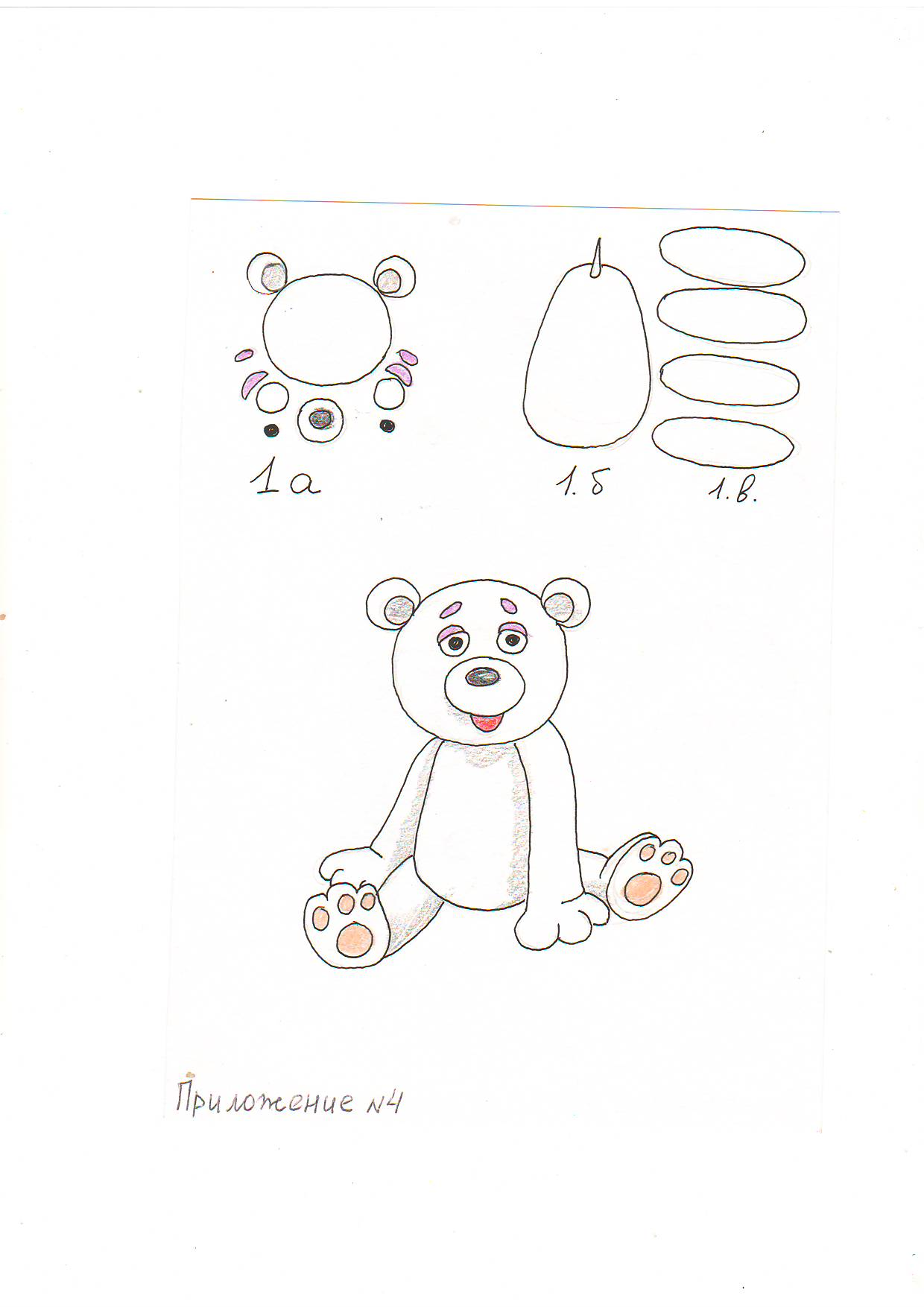 